Практичне заняття 10Тема: Правопис складних слів іменних частин мовиОпрацювати такі питання1. Загальні  правила правопису  складних слів ( із сполучними голосними  та  без них).2. Правопис  складних іменників. Правопис  прикладок.3. Написання складних  числівників  і  займенників.4. Правопис  складних  прикметників. Засвоїти основні поняття: займенник, іменник, прикладка, прикметник, прості слова, складні слова, складноскорочені слова, числівник. ЛітератураГоловащук С. І. Орфографічний словник складних слів української мови. Київ : Наукова думка, 2008. 288 с.Головащук С. І. Словник-довідник з правопису та слововживання /за ред.. В. М. Русанівського. Київ : Наукова думка, 1989. 832 с.3. Козачук Г. О. Українська мова : практикум : навч. посібник. Видання друге. Київ : Вища школа, 2008. С. 81–88.4. Лаврінець О. Я., Симонова К. С., Ярошевич І. А. Читай і знай! 2: Довід.-практикум з фонетики, орфоепії, орфографії, лексикології, фразеології сучасної української мови. Київ : Вид. дім «Києво-Могилянська академія», 2009. С. 50–62.5. Орфографічний словник української мови : близько 120 000 слів / уклад.: С. І. Головащук, М. М. Пещак, В. М. Русанівський, О. О. Тараненко. Київ : Довіра, 1994. 864 с. 6. Фурдуй М. І. Українська мова : практикум : навч. посібник / за ред. В. В. Різуна. 4-те вид., переробл. і доповн. Київ : Либідь, 2011. С. 170–186, 198–212.7. Український правопис. 4-е вид., випр. й доп.  Київ, 2004.  С.29–45.8. Український правопис. Затверджений Українською національною комісією з питань правопису.  Київ, 2019.  С. 32–47.9. Ющук І. П. Практикум з правопису української мови. Київ : Освіта, 2002. С. 81–87, 145–152, 155–172. Виконати вправи й завдання вдома Козачук Г. О. Українська мова : практикум : навч. посібник. Видання друге. Київ : Вища школа, 2008. Вправи 136, 137, 138 С. 88–90.Вправа 136. Запишіть слова за правилами правопису; поясніть їх написання. Авто/транспорт, радіо/локатор, інженер/електрик, сільсько/господарський, складно/скорочені, складно/підрядне, псевдо/науковий, псевдо/(Г, г)отика, віце/адмірал, місто/ герой, ясно/зелений, (І, і)індо (К, к)итай, квітка/лілія, ромен/ зілля, жовто/гарячий, машино/ремонтний, Велика (В, ведмедиця), Стара (Р, р)уса, Аму (Д, д)ар'я, Софіївська (Б, б)орщагівка, Гута (К, к)аменська, (В, винницькі (С, с)тави, Криво (Р, р)удка, Нов/город (С, с)іверський, (Я, я)сна (П, п)оляна, південно/слов'янський, давньо/руський, дев'яти/процентний, контрольно/вимірювальний, Івано (Ф, ф)ранківськ, історико/філософський, пів/коло, вічно/зелений, пів/вагона, півтора/ метровий, військово/технічний, жук/носоріг, альфа/промені, лісо/степ, темно/шкірий, темно/синій, зовнішньо/політичний, східно/сибірський, (П, п)івденно/(3, з)ахідна залізниця, (З, з)ахідно (У, у)країнські землі, (Л, лівобережна (У, у)країна.Вправа 137. Від поданих словосполучень утворіть, де можливо, складні слова; перевірте правопис за «Орфографічним словником»; поясніть написання. Висока кваліфікація, добувати сіль, подібний до м'яча, культура і побут, історія та етнографія, північний схід, обернена пропорція, рожевий і золотий, Біла Церква, двадцять чотири поверхи, чітко виражений, суспільно корисний, ломити камінь, скло і бетон.Вправа 138. Перепишіть приклади, розкриваючи дужки. Перевірте правопис за «Орфографічним словником». Поставте наголос; обґрунтуйте написання. (Взаємно) ізольований, однозначний, паралельний, перпендикулярний; (високо) калорійний, піднятий, поважний, поставлений, оплачуваний; (глибоко) водний, вкопаний; (далеко) глядний, видний, розташований; (мало) істотний, відомий, досліджений, відшліфований; (науково) дослідний, фантастичний, достовірний, пояснений; (суспільно) економічний, корисний, трудовий, небезпечний, необхідний; (соціально) свідомий, небезпечний, побутовий; (прямо) рослий, протилежний, душний; (швидко) плинний, діючий; (ясно) блакитний, лиций, вельможний. Завдання для виконання в аудиторії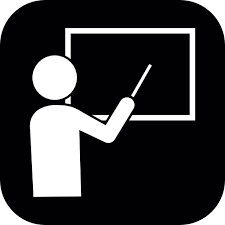 1. Записати  слова  відповідно до правил правопису,  підставити пропущені  букви.Кіловат/година, Квітка/Основ’яненко, міні/спідниця, крем/сода,  авто/мото/спорт, пів/Запоріжжя,   пів/Одеси, радіо/і/теле/передача, пів/огірка, контр/адм(і,и)рал, фото/апарат, голово/ногі, пів/ящика, віце/пр(е,и)зидент, електро/передача, то(н,нн)а/кілометр, двохсот/двадцяти/п’яти/кілограмовий, максі/спідниця,  гора/Ведмідь, міні/футбол, діаметрально/протилежний, військово/зобов’язаний,  д(и,е)намо/машина, пів/озера, геолого/розвідник, сто/рі(ч,ч)я, світло/водо/лікарня, газо/і/електро/зварювання, путь/дорога, хліб/сіль, трамвайно/тролейбусне депо, шістнадцяти/поверховий. 2. Від поданих словосполучень утворіть складні прикметники, прокоментуйте їх написання. Мала рентабельність, виробничий і технологічний, кредитний і розрахунковий, взаємна вигода, різати метал, сто двадцять сім кілометрів, легко розчиняти, короткий час, висока кваліфікація, очистити нафту, військовий і юридичний, північна Німеччина, гострий дефіцит, Західна Європа, відомий на весь світ, північний захід, південна Україна, заготівля льону.3. Подані іменники запишіть відповідно до правописних правил. Прокоментуйте написання. Ціно (утворення), дощо (мір), аеро (флот), пів (захисник), плато (спроможність), держ (контроль), капітало (вкладення), виробник (експортер), агент (посередник), натур (оплата), пів (України), напів (фабрикат), екс (міністр), віце (прем’єр), купівля (продаж), аванс (завдаток), дво (владдя), зірви (голова), пів (ящика), прем’єр (міністр), пів (години), пів (апельсина), інженер (механік), нафто (сховище), світло (фільтр), хліб (сіль), прес (аташе), напів (злидар), бори (вітер), Держ (постач). Магазин (салон), блок (схема), метео (станція), яхт (клуб), фото (елемент), середньо (віччя), Свят (вечір), перекоти (поле), корабле (будування), товаро (обіг), мото (спорт), влас (кор), дит (ясла), світло (тінь), буд (загін), пів (Луцька), шести (денка), блок (система), водо (очистка), псевдо (патріот), атомо (хід), гучно (мовець), радіо (коментатор), буркун (зілля), спец (фонди), само (вчитель), прес (конференція), шлако (блок), пів (дюжини), прод (податок), дизель (мотор), косто (прав), держ (закупівлі), фото (генічність), авто (фургон).4. Розкриваючи  дужки,  записати слова: (Пів)ночі, (пів)ескадрону,  (пів)Миргорода,  (пів)Острога,   (пів)пляшки, (пів)оберт, (пів) лимона, (пів)Венери, (пів)овал, (пів)вікна, (пів)Алушти, (пів) автомат, (пів)ящика, (пів)їдальні, (пів)юрти.5. Заповнити  таблицю:Жовто\гарячий, жовто\зелений, червоно\гарячий, криваво\червоний, водяно\зелений, лимонно\кислий, біло\сніжний,  темно\рожевий, вельми\шановний, ціле\спрямований, сліпо\глухо\німий, українсько\болгарський, південно\східний, своє\рідний, десяти\річний, тихий\тихенький, життє\дайний, молочно\білий, радий\радісінький, техніко\економічний, широко\листий.6. Доповнити  ряди  складними  прикметниками.Колектив  багатотисячний....., училище  професійно-технічне...., факультет історико-філологічний...., ансамбль вокально-інструментальний...., фільм  короткометражний...., комбінат  м’ясо-молочний...., фабрика  прядильно-ткацька...., ділянка  важкодоступна....., рух  односторонній....., плівка  чорно-біла.... . Зверніть увагу на зміни в правилах нового правопису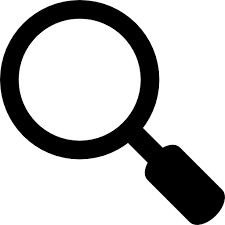 Питання для самоконтролю 1. Чим відрізняються складні слова від простих?2. Як утворюються складні слова? 3. Які складні іменники пишуться разом, а які через дефіс?4. Коли прикладки пишуться окремо, а коли через дефіс?5. Сформулювати правила правопису складних прикметників разом і через дефіс.6. Яку роль у правописі складних прикметників відіграє значення сурядного чи підрядного зв’язку між компонентами словосполучення? Сформулюйте правило. Наведіть приклади.СЛОВО(із  підкресленою  орфограмою)ПРАВИЛОУкраїнський правопис старої редакціїУкраїнський правопис 2019 рокуЗ М І Н Е Н ОЗ М І Н Е Н О§ 26 п. 2 Через дефіс пишуться складні іменники з першою складовою частиною віце, екс, лейб-, максі-, міді, міні-, обер-: ві́це-президе́нт, екс-чемпіо́н, лейб-ме́дик, ма́ксі-спідни́ця, мі́ні-футбо́л, о́бер-ма́йстер§ 35 п. 2 3) Разом пишемо слова з першим іншомовним компонентом, що визначає кількісний (вищий від звичайного, дуже високий або слабкий, швидкий і т.ін.) вияв чого-небудь: архі-, архи-, бліц-, гіпер-, екстра-, макро-, максі-, міді-, мікро-, міні-, мульти-, нано-, полі-, преміум, супер-, топ-, ультра-, флеш-: архіскладнúй, архішахрáй, архидия́кон, бліцновúни, бліцопи́тування, мінідиск, мініспідниця, топмодель.4) Разом пишемо слова з першим іншомовним компонентом анти-, віце, екс-, контр-, лейб-, обер-, штабс-, унтер-: антивíрус, віцепрем’є́р, віцекóнсул, ексчемпіо́нка, ексмінíстр, експрезидéнт, контрадмірáл.Примітка 1. Із власною назвою (прізвищем) такі компоненти пишемо з дефісом: «Анти-Дюринг», екс-Югослáвія.§ 26 п. 1е) Складні іменники з першою частиною пів-, напів-, пол: піва́ркуша, півгоди́ни, півдю́жини, півкарбо́ванця, півко́ло, півмі́сяць, півогірка́, пів’я́блука, напівавтома́т, напівсо́н; полу́кіпок, полу́мисок.Примітка. Перед іменниками — власними назвами пів- пишеться через дефіс: пів-Євро́пи, пів-Ки́єва.§ 36 п. 1Разом пишемо 6) складні іменники з першою частиною напів-, полу-: напівавтомáт, напівімлá, напівкýщ, напівфабрикат; полýдрабок. полýкіпок, полýмисок. Примітка. Невідмінюваний числівник пів зі значенням ‘половина’ з наступним іменником — загальною та власною назвою у формі родового відмінка однини пишемо окремо: пів áркуша, пів відрá, пів годúни, пів лі́тра, пів мíста, пів огіркá, пів óстрова, пів я́блука, пів я́щика, пів я́ми; пів Єврóпи, пів Кúєва, пів Украї́ни. Якщо ж пів з наступним іменником у формі називного відмінка становить єдине поняття і не виражає значення половини, то їх пишемо разом: півáркуш, пíвдень, півзáхист, півкóло, півкýля, півлі́тра (розм. ‘пляшка з горілкою або іншою випивкою ємністю 0,5 літра’), півмі́сяць, півóберт, півовáл, півóстрів.§ 26 п. 21) Через дефіс пишутьсяа) іменники, в яких перше слово підкреслює певну прикмету чи особливість предмета, явища, названого другим словом: блок-систе́ма, буй-ту́р, ди́зель-мото́р, жар-пти́ця, ко́зир-ді́вка, кре́кінг-проце́с, Свят-ве́чір, стоп-кра́н.§ 36 п. 41) Разом пишемо: 1) складноскорочені слова (мішані та складові абревіатури) й похідні від них: нардéп, ощадкни́жка, епідемситуáція, профспі́лка, Святвечір                                                       Д О П О § 26 п. 2 Складні іменникиЧерез дефіс пишуться:1) іменники, що означають державні посади, військові, наукові звання: генера́л-лейтена́нт, контр-адміра́л, прем’є́р-мініĭстр, у́нтер-офіце́р, член-кореспонде́нт, штабс-капіта́н;2)іменники, що означають складні одиниці виміру: кілова́т-годи́на, люди́но-день, то́нно-кіломе́тр.3)Іншомовні назви проміжних сторін світу: норд-ве́ст, норд-о́ст.4) Субстантивовані словосполучення, що означають переважно назви рослин: брат-і-сестра́, люби́-мене́, розри́в-трава́, чар-зі́лля.В Н Е Н О§ 36. Складні іменникиПишемо з дефісом:1) складні іменники, утворені з двох самостійних іменників без сполучного голосного звука і другий іменник складного слова відмінюємо, якщо перший:б) є назвою літери грецького алфавіту, що лексикалізувалася: áльфа-прóмені, áльфа-рóзпад, бéта-рóзпад, бéта-частúнка, дéльта-фýнкція, дéльта-частúнка; в) разом із другим становить єдине найменування військового звання, державної посади (генера́л-лейтена́нт, генерáл-майóр, прем’є́р-мінíстр), одиниці вимірювання чого-небудь (кілова́т-годи́на, мегавáт-годúна), узвичаєних музичних понять (до-діє́з, мі-бемóль, сі-бемóль, соль-діє́з та ін.), проміжних сторін світу (норд-ве́ст, норд-о́ст), деяких рослин (сон-травá, мáти-й-мáчуха); г) є невідмінюваним іменником іншомовного походження: сýші-бар, караóке-бар;§ 30  п. 3. Через дефіс пишуться:а) Складні прислівники, утворені від прикметників і займенників за допомогою прийменника по та закінчення -ому або -(к)и: по-ба́тьківському, по-бойово́му, по-бра́тньому, по-господа́рському, по-і́ншому, по-коза́цькому; також по-лати́ні.§41 Через дефіс пишемо 1)складні прислівники, утворені від прикметників і займенників за допомогою прийменника-префікса по та суфіксів -ому або -(к)и, зрідка — -(ч)и, -(ж)и: по-ба́тьківському, по-бойово́му, по-бра́тньому, по-господа́рському, по-ба́тьківськи; по-за́ячи, по-ведме́жи; також по-лати́ні.6) прислівники термінологічного характеру за традицією: де-фáкто, де-ю́ре